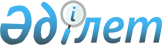 О бюджете города на 2019-2021 годыРешение Степногорского городского маслихата Акмолинской области от 24 декабря 2018 года № 6С-37/2. Зарегистрировано Департаментом юстиции Акмолинской области 10 января 2019 года № 7035.
      В соответствии с пунктом 2 статьи 9 Бюджетного кодекса Республики Казахстан от 4 декабря 2008 года, подпунктом 1) пункта 1 статьи 6 Закона Республики Казахстан от 23 января 2001 года "О местном государственном управлении и самоуправлении в Республике Казахстан", Степногорский городской маслихат РЕШИЛ:
      1. Утвердить бюджет города на 2019-2021 годы согласно приложениям 1, 2, 3 соответственно, в том числе на 2019 год в следующих объемах:
      1) доходы – 8 926 505,6 тысячи тенге, в том числе:
      налоговые поступления – 3 205 751,7 тысячи тенге;
      неналоговые поступления – 93 269,7 тысяч тенге;
      поступления от продажи основного капитала – 94 634 тысячи тенге;
      поступления трансфертов – 5 532 850,2 тысячи тенге;
      2) затраты – 8 902 189,9 тысяч тенге;
      3) чистое бюджетное кредитование – 4 100 839 тысяч тенге, в том числе:
      бюджетные кредиты – 4 367 195 тысячи тенге;
      погашение бюджетных кредитов – 266 356 тысяч тенге;
      4) сальдо по операциям с финансовыми активами – 0 тысяч тенге, в том числе:
      приобретение финансовых активов – 0 тысяч тенге;
      поступления от продажи финансовых активов государства – 0 тысяч тенге;
      5) дефицит (профицит) бюджета – - 4 076 523,3 тысячи тенге;
      6) финансирование дефицита (использование профицита) бюджета –4 076 523,3 тысячи тенге.
      Сноска. Пункт 1 - в редакции решения Степногорского городского маслихата Акмолинской области от 12.12.2019 № 6С-47/2 (вводится в действие с 01.01.2019).


      2. Учесть, что в бюджете города на 2019 год предусмотрена субвенция, передаваемая из областного бюджета в сумме 1 955 906 тысяч тенге.
      3. Учесть в составе поступлений бюджета города на 2019 год, целевые трансферты из областного бюджета согласно приложению 4.
      4. Учесть, что в бюджете города на 2019 год предусмотрены объемы субвенций, передаваемых из городского бюджета бюджетам поселков, в сумме 67 702 тысячи тенге, в том числе:
      поселок Аксу – 29 737 тысяч тенге;
      поселок Бестобе – 8 917 тысяч тенге;
      поселок Заводской – 12 626 тысяч тенге;
      поселок Шантобе – 16 422 тысячи тенге.
      5. Утвердить резерв местного исполнительного органа города на 2019 год в сумме 10 000 тысяч тенге.
      6. Предусмотреть специалистам социального обеспечения, образования, культуры, спорта, являющихся гражданскими служащими и работающих в сельской местности, повышенные на двадцать пять процентов должностные оклады и тарифные ставки, по сравнению с окладами и ставками специалистов, занимающихся этими видами деятельности в городских условиях, согласно перечню, согласованному с областным маслихатом.
      7. Утвердить перечень бюджетных программ, не подлежащих секвестру в процессе исполнения бюджета города на 2019 год, согласно приложению 5.
      8. Утвердить расходы по содержанию села, сельского округа на 2019 год, согласно приложению 6.
      9. Учесть, что в бюджете города предусмотрены трансферты органам местного самоуправления на 2019 год, согласно приложению 7.
      10. Настоящее решение вступает в силу со дня государственной регистрации в Департаменте юстиции Акмолинской области и вводится в действие с 1 января 2019 года.
      "СОГЛАСОВАНО"
      "24" декабря 2018 года Бюджет города на 2019 год
      Сноска. Приложение 1 - в редакции решения Степногорского городского маслихата Акмолинской области от 12.12.2019 № 6С-47/2 (вводится в действие с 01.01.2019). Бюджет города на 2020 год Бюджет города на 2021 год Целевые трансферты из областного бюджета на 2019 год
      Сноска. Приложение 4 - в редакции решения Степногорского городского маслихата Акмолинской области от 12.12.2019 № 6С-47/2 (вводится в действие с 01.01.2019). Перечень бюджетных программ, не подлежащих секвестру в процессе исполнения бюджета города на 2019 год Расходы по содержанию села, сельского округа на 2019 год
      Сноска. Приложение 6 - в редакции решения Степногорского городского маслихата Акмолинской области от 29.11.2019 № 6С-46/2 (вводится в действие с 01.01.2019). Трансферты органам местного самоуправления на 2019 год
					© 2012. РГП на ПХВ «Институт законодательства и правовой информации Республики Казахстан» Министерства юстиции Республики Казахстан
				
      Председатель сессии
городского маслихата

В.Козейчук

      Секретарь
городского маслихата

Г.Копеева

      Аким города Степногорска

Е.Баяхметов
Приложение 1 к решению
Степногорского городского
маслихата от 24 декабря
2018 года № 6С-37/2
Категория
Категория
Категория
Категория
Сумма тысяч тенге
Класс
Класс
Класс
Сумма тысяч тенге
Подкласс
Подкласс
Сумма тысяч тенге
Наименование
Сумма тысяч тенге
1
2
3
4
5
I. ДОХОДЫ
8 926 505,6
1
НАЛОГОВЫЕ ПОСТУПЛЕНИЯ
3 205 751,7
01
Подоходный налог 
250 000
2
Индивидуальный подоходный налог
250 000
03
Социальный налог
2 275 945,7
1
Социальный налог
2 275 945,7
04
Налоги на собственность
514 642
1
Налоги на имущество
358 640
3
Земельный налог
17 694
4
Налог на транспортные средства
138 038
5
Единый земельный налог
270
05
Внутренние налоги на товары, работы и услуги
148 498
2
Акцизы
66 983
3
Поступления за использование природных и других ресурсов
28 052
4
Сборы за ведение предпринимательской и профессиональной деятельности 
51 852
5
Налог на игорный бизнес
1 611
08
Обязательные платежи, взимаемые за совершение юридически значимых действий и (или) выдачу документов уполномоченными на то государственными органами или должностными лицами
16 666
1
Государственная пошлина
16 666
2
НЕНАЛОГОВЫЕ ПОСТУПЛЕНИЯ
93 269,7
01
Доходы от государственной собственности
25 245,2
1
Поступления части чистого дохода государственных предприятий
193,4
5
Доходы от аренды имущества, находящегося в государственной собственности
20 563,6
7
Вознаграждения по кредитам, выданным из государственного бюджета
4 447,9
9
Прочие доходы от государственной собственности
40,3
04
Штрафы, пени, санкции, взыскания, налагаемые государственными учреждениями, финансируемыми из государственного бюджета, а также содержащимися и финансируемыми из бюджета (сметы расходов) Национального Банка Республики Казахстан
193,8
1
Штрафы, пени, санкции, взыскания, налагаемые государственными учреждениями, финансируемыми из государственного бюджета, а также содержащимися и финансируемыми из бюджета (сметы расходов) Национального Банка Республики Казахстан, за исключением поступлений от организаций нефтяного сектора и в Фонд компенсации потерпевшим
193,8
06
Прочие неналоговые поступления
67 830,7
1
Прочие неналоговые поступления
67 830,7
3
ПОСТУПЛЕНИЯ ОТ ПРОДАЖИ ОСНОВНОГО КАПИТАЛА
94 634
01
Продажа государственного имущества, закрепленного за государственными учреждениями
45 584
1
Продажа государственного имущества, закрепленного за государственными учреждениями
45 584
03
Продажа земли и нематериальных активов
49 050
1
Продажа земли
44 200
2
Продажа нематериальных активов
4 850
4
ПОСТУПЛЕНИЯ ТРАНСФЕРТОВ
5 532 850,2
02
Трансферты из вышестоящих органов государственного управления
5 532 850,2
2
Трансферты из областного бюджета
5 532 850,2
Функциональная группа
Функциональная группа
Функциональная группа
Функциональная группа
Сумма тысяч тенге
Администратор бюджетных программ
Администратор бюджетных программ
Администратор бюджетных программ
Сумма тысяч тенге
Программа
Программа
Сумма тысяч тенге
Наименование
Сумма тысяч тенге
1
2
3
4
5
II. ЗАТРАТЫ
8 902 189,9
01
Государственные услуги общего характера
521 616,2
112
Аппарат маслихата района (города областного значения)
19 599,4
001
Услуги по обеспечению деятельности маслихата района (города областного значения)
19 053,4
003
Капитальные расходы государственного органа
546
122
Аппарат акима района (города областного значения)
290 220,9
001
Услуги по обеспечению деятельности акима района (города областного значения)
284 653,9
003
Капитальные расходы государственного органа
5 317
009
Капитальные расходы подведомственных государственных учреждений и организаций
250
123
Аппарат акима района в городе, города районного значения, поселка, села, сельского округа
66 208,1
001
Услуги по обеспечению деятельности акима района в городе, города районного значения, поселка, села, сельского округа
61 627,7
022
Капитальные расходы государственного органа
4 580,4
459
Отдел экономики и финансов района (города областного значения)
38 284,2
001
Услуги по реализации государственной политики в области формирования и развития экономической политики, государственного планирования, исполнения бюджета и управления коммунальной собственностью района (города областного значения)
31 153,2
003
Проведение оценки имущества в целях налогообложения
3 207,5
010
Приватизация, управление коммунальным имуществом, постприватизационная деятельность и регулирование споров, связанных с этим
279,7
015
Капитальные расходы государственного органа
2 007
113
Целевые текущие трансферты из местных бюджетов
1 636,8
489
Отдел государственных активов и закупок района (города областного значения)
7 433,7
001
Услуги по реализации государственной политики в области управления государственных активов и закупок на местном уровне
6 277,7
003
Капитальные расходы государственного органа
856
005
Приватизация, управление коммунальным имуществом, постприватизационная деятельность и регулирование споров, связанных с этим
300
492
Отдел жилищно-коммунального хозяйства, пассажирского транспорта, автомобильных дорог и жилищной инспекции района (города областного значения)
99 869,9
001
Услуги по реализации государственной политики на местном уровне в области жилищно-коммунального хозяйства, пассажирского транспорта, автомобильных дорог и жилищной инспекции
60 052,4
013
Капитальные расходы государственного органа
9 817,5
113
Целевые текущие трансферты из местных бюджетов
30 000
02
Оборона
262 361,3
122
Аппарат акима района (города областного значения)
262 361,3
005
Мероприятия в рамках исполнения всеобщей воинской обязанности
4 969
006
Предупреждение и ликвидация чрезвычайных ситуаций масштаба района (города областного значения)
257 092,3
007
Мероприятия по профилактике и тушению степных пожаров районного (городского) масштаба, а также пожаров в населенных пунктах, в которых не созданы органы государственной противопожарной службы
300
03
Общественный порядок, безопасность, правовая, судебная, уголовно-исполнительная деятельность
2 845
492
Отдел жилищно-коммунального хозяйства, пассажирского транспорта, автомобильных дорог и жилищной инспекции района (города областного значения)
2 845
021
Обеспечение безопасности дорожного движения в населенных пунктах
2 845
04
Образование
4 448 207,1
464
Отдел образования района (города областного значения)
4 396 286,3
001
Услуги по реализации государственной политики на местном уровне в области образования
17 252,1
003
Общеобразовательное обучение
3 045 187,9
005
Приобретение и доставка учебников, учебно-методических комплексов для государственных учреждений образования района (города областного значения)
111 209,4
006
Дополнительное образование для детей
210 891,5
007
Проведение школьных олимпиад, внешкольных мероприятий и конкурсов районного (городского) масштаба
125
009
Обеспечение деятельности организаций дошкольного воспитания и обучения
496 158,6
012
Капитальные расходы государственного органа
791,2
015
Ежемесячные выплаты денежных средств опекунам (попечителям) на содержание ребенка-сироты (детей-сирот), и ребенка (детей), оставшегося без попечения родителей
30 058,1
018
Организация профессионального обучения
51 722
022
Выплата единовременных денежных средств казахстанским гражданам, усыновившим (удочерившим) ребенка (детей)-сироту и ребенка (детей), оставшегося без попечения родителей
189,4
040
Реализация государственного образовательного заказа в дошкольных организациях образования
333 674
067
Капитальные расходы подведомственных государственных учреждений и организаций
99 027,1
457
Отдел культуры, развития языков, физической культуры и спорта района (города областного значения)
49 920,8
017
Дополнительное образование для детей и юношества по спорту
49 920,8
472
Отдел строительства, архитектуры и градостроительства района (города областного значения)
2 000
022
Строительство и реконструкция объектов начального, основного среднего и общего среднего образования
2 000
06
Социальная помощь и социальное обеспечение
1 478 797,9
464
Отдел образования района (города областного значения)
15 732
030
Содержание ребенка (детей), переданного патронатным воспитателям
12 901,7
031
Государственная поддержка по содержанию детей-сирот и детей, оставшихся без попечения родителей, в детских домах семейного типа и приемных семьях
2 830,3
451
Отдел занятости и социальных программ района (города областного значения)
1 463 065,9
001
Услуги по реализации государственной политики на местном уровне в области обеспечения занятости и реализации социальных программ для населения
47 012,6
002
Программа занятости
890 758,6
005
Государственная адресная социальная помощь
279 317
006
Оказание жилищной помощи
10 600
007
Социальная помощь отдельным категориям нуждающихся граждан по решениям местных представительных органов
52 856,5
010
Материальное обеспечение детей-инвалидов, воспитывающихся и обучающихся на дому
1 620,9
011
Оплата услуг по зачислению, выплате и доставке пособий и других социальных выплат
2 572
014
Оказание социальной помощи нуждающимся гражданам на дому
56 848,8
017
Обеспечение нуждающихся инвалидов обязательными гигиеническими средствами и предоставление услуг специалистами жестового языка, индивидуальными помощниками в соответствии с индивидуальной программой реабилитации инвалида
16 175
021
Капитальные расходы государственного органа
2 407
023
Обеспечение деятельности центров занятости населения
35 216,5
050
Обеспечение прав и улучшение качества жизни инвалидов в Республике Казахстан
36 358
054
Размещение государственного социального заказа в неправительственных организациях
31 323
07
Жилищно-коммунальное хозяйство
825 127,6
123
Аппарат акима района в городе, города районного значения, поселка, села, сельского округа
11 003,1
008
Освещение улиц населенных пунктов
4 003,1
009
Обеспечение санитарии населенных пунктов
7 000
492
Отдел жилищно-коммунального хозяйства, пассажирского транспорта, автомобильных дорог и жилищной инспекции района (города областного значения)
278 858,9
015
Освещение улиц в населенных пунктах
28 244,8
016
Обеспечение санитарии населенных пунктов
37 918
017
Содержание мест захоронений и захоронение безродных
3 528
018
Благоустройство и озеленение населенных пунктов
208 331,6
031
Изготовление технических паспортов на объекты кондоминиумов
836,5
472
Отдел строительства, архитектуры и градостроительства района (города областного значения)
535 265,6
003
Проектирование и (или) строительство, реконструкция жилья коммунального жилищного фонда
409 358,6
004
Проектирование, развитие и (или) обустройство инженерно-коммуникационной инфраструктуры
93 931
098
Приобретение жилья коммунального жилищного фонда
31 976
08
Культура, спорт, туризм и информационное пространство
454 578,4
457
Отдел культуры, развития языков, физической культуры и спорта района (города областного значения)
401 952,8
001
Услуги по реализации государственной политики на местном уровне в области культуры, развития языков, физической культуры и спорта
24 973,4
003
Поддержка культурно-досуговой работы
257 272,8
006
Функционирование районных (городских) библиотек
75 081
007
Развитие государственного языка и других языков народа Казахстана
13 697,6
009
Проведение спортивных соревнований на районном (города областного значения) уровне
5 337
010
Подготовка и участие членов сборных команд района (города областного значения) по различным видам спорта на областных спортивных соревнованиях
10 356
014
Капитальные расходы государственного органа
176
032
Капитальные расходы подведомственных государственных учреждений и организаций
15 059
456
Отдел внутренней политики района (города областного значения)
52 625,6
001
Услуги по реализации государственной политики на местном уровне в области информации, укрепления государственности и формирования социального оптимизма граждан
19 080,3
002
Услуги по проведению государственной информационной политики
20 901,2
003
Реализация мероприятий в сфере молодежной политики
12 328,1
006
Капитальные расходы государственного органа
316
10
Сельское, водное, лесное, рыбное хозяйство, особо охраняемые природные территории, охрана окружающей среды и животного мира, земельные отношения
77 517,4
459
Отдел экономики и финансов района (города областного значения)
2 051,5
099
Реализация мер по оказанию социальной поддержки специалистов
2 051,5
460
Отдел сельского хозяйства, ветеринарии и земельных отношений района (города областного значения)
75 465,9
001
Услуги по реализации государственной политики на местном уровне в сфере сельского хозяйства, ветеринарии и земельных отношений на территории района (города областного значения)
36 287,6
003
Капитальные расходы государственного органа
6 544,9
006
Организация санитарного убоя больных животных
803,1
011
Землеустройство, проводимое при установлении границ районов, городов областного значения, районного значения, сельских округов, поселков, сел
1 793,6
012
Организация отлова и уничтожения бродячих собак и кошек
2 275
014
Проведение мероприятий по идентификации сельскохозяйственных животных
1 384,4
015
Проведение противоэпизоотических мероприятий
24 197,4
047
Возмещение владельцам стоимости обезвреженных (обеззараженных) и переработанных без изъятия животных, продукции и сырья животного происхождения, представляющих опасность для здоровья животных и человека
2 179,9
11
Промышленность, архитектурная, градостроительная и строительная деятельность
56 223,5
472
Отдел строительства, архитектуры и градостроительства района (города областного значения)
56 223,5
001
Услуги по реализации государственной политики в области строительства, архитектуры и градостроительства
21 474
013
Разработка схем градостроительного развития территории района, генеральных планов городов районного (областного) значения, поселков и иных
34 207,5
015
Капитальные расходы государственного органа
542
12
Транспорт и коммуникации
386 952,3
123
Аппарат акима района в городе, города районного значения, поселка, села, сельского округа
2 100
013
Обеспечение функционирования автомобильных дорог в городах районного значения, поселках, селах, сельских округах
2 100
492
Отдел жилищно-коммунального хозяйства, пассажирского транспорта, автомобильных дорог и жилищной инспекции района (города областного значения)
384 852,3
020
Развитие транспортной инфраструктуры
9 209,9
023
Обеспечение функционирования автомобильных дорог
126 552,5
025
Реализация приоритетных проектов транспортной инфраструктуры
249 089,9
13
Прочие
133 556
123
Аппарат акима района в городе, города районного значения, поселка, села, сельского округа
3 230
040
Реализация мер по содействию экономическому развитию регионов в рамках Программы развития регионов до 2020 года
3 230
459
Отдел экономики и финансов района (города областного значения)
11 442,1
026
Целевые текущие трансферты бюджетам города районного значения, села, поселка, сельского округа на повышение заработной платы отдельных категорий гражданских служащих, работников организаций, содержащихся за счет средств государственного бюджета, работников казенных предприятий
6 097,1
066
Целевые текущие трансферты бюджетам города районного значения, села, поселка, сельского округа на повышение заработной платы отдельных категорий административных государственных служащих
5 345
469
Отдел предпринимательства района (города областного значения)
18 983,9
001
Услуги по реализации государственной политики на местном уровне в области развития предпринимательства
18 983,9
472
Отдел строительства, архитектуры и градостроительства района (города областного значения)
43 538
085
Реализация бюджетных инвестиционных проектов в моногородах
43 538
492
Отдел жилищно-коммунального хозяйства, пассажирского транспорта, автомобильных дорог и жилищной инспекции района (города областного значения)
56 362
085
Реализация бюджетных инвестиционных проектов в моногородах
56 362
14
Обслуживание долга
2 243,9
459
Отдел экономики и финансов района (города областного значения)
2 243,9
021
Обслуживание долга местных исполнительных органов по выплате вознаграждений и иных платежей по займам из областного бюджета
2 243,9
15
Трансферты
252 163,3
459
Отдел экономики и финансов района (города областного значения)
252 163,3
006
Возврат неиспользованных (недоиспользованных) целевых трансфертов
1 761,3
024
Целевые текущие трансферты из нижестоящего бюджета на компенсацию потерь вышестоящего бюджета в связи с изменением законодательства
179 600
038
Субвенции
67 702
051
Трансферты органам местного самоуправления
3 100
IІІ. Чистое бюджетное кредитование
4 100 839
Бюджетные кредиты
4 367 195
07
Жилищно-коммунальное хозяйство
4 355 832
492
Отдел жилищно-коммунального хозяйства, пассажирского транспорта, автомобильных дорог и жилищной инспекции района (города областного значения)
4 355 832
053
Кредитование на реконструкцию и строительство систем тепло-, водоснабжения и водоотведения
4 355 832
10
Сельское, водное, лесное, рыбное хозяйство, особо охраняемые природные территории, охрана окружающей среды и животного мира, земельные отношения
11 363
459
Отдел экономики и финансов района (города областного значения)
11 363
018
Бюджетные кредиты для реализации мер социальной поддержки специалистов
11 363
5
Погашение бюджетных кредитов
266 356
01
Погашение бюджетных кредитов
266 356
06
Погашение бюджетных кредитов, выданных из местного бюджета специализированным организациям
266 356
ІV. Сальдо по операциям с финансовыми активами
0
Приобретение финансовых активов
0
Поступления от продажи финансовых активов государства
0
V. Дефицит (профицит) бюджета
- 4 076 523,3
VI. Финансирование дефицита (использование профицита) бюджета
4 076 523,3Приложение 2 к решению
Степногорского городского
маслихата от 24 декабря
2018 года № 6С-37/2
Категория
Категория
Категория
Категория
Сумма
тысяч тенге
Класс
Класс
Класс
Сумма
тысяч тенге
Подкласс
Подкласс
Сумма
тысяч тенге
Наименование
Сумма
тысяч тенге
1
2
3
4
5
I. ДОХОДЫ
5 065 439
1
НАЛОГОВЫЕ ПОСТУПЛЕНИЯ
3 212 445
01
Подоходный налог 
241 298
2
Индивидуальный подоходный налог
241 298
03
Социальный налог
2 255 354
1
Социальный налог
2 255 354
04
Налоги на собственность
565 552
1
Налоги на имущество
390 428
3
Земельный налог
19 059
4
Налог на транспортные средства
155 740
5
Единый земельный налог
325
05
Внутренние налоги на товары, работы и услуги
133 256
2
Акцизы
38 713
3
Поступления за использование природных и других ресурсов
27 760
4
Сборы за ведение предпринимательской и профессиональной деятельности 
65 753
5
Налог на игорный бизнес
1 030
08
Обязательные платежи, взимаемые за совершение юридически значимых действий и (или) выдачу документов уполномоченными на то государственными органами или должностными лицами
16 985
1
Государственная пошлина
16 985
2
НЕНАЛОГОВЫЕ ПОСТУПЛЕНИЯ
25 345
01
Доходы от государственной собственности
22 970
5
Доходы от аренды имущества, находящегося в государственной собственности
22 970
04
Штрафы, пени, санкции, взыскания, налагаемые государственными учреждениями, финансируемыми из государственного бюджета, а также содержащимися и финансируемыми из бюджета (сметы расходов) Национального Банка Республики Казахстан
610
1
Штрафы, пени, санкции, взыскания, налагаемые государственными учреждениями, финансируемыми из государственного бюджета, а также содержащимися и финансируемыми из бюджета (сметы расходов) Национального Банка Республики Казахстан, за исключением поступлений от организаций нефтяного сектора и в Фонд компенсации потерпевшим
610
06
Прочие неналоговые поступления
1 765
1
Прочие неналоговые поступления
1 765
3
ПОСТУПЛЕНИЯ ОТ ПРОДАЖИ ОСНОВНОГО КАПИТАЛА
22 000
01
Продажа государственного имущества, закрепленного за государственными учреждениями
10 000
1
Продажа государственного имущества, закрепленного за государственными учреждениями
10 000
03
Продажа земли и нематериальных активов
12 000
1
Продажа земли
10 500
2
Продажа нематериальных активов
1 500
4
ПОСТУПЛЕНИЯ ТРАНСФЕРТОВ
1 805 649
02
Трансферты из вышестоящих органов государственного управления
1 805 649
2
Трансферты из областного бюджета
1 805 649
Функциональная группа
Функциональная группа
Функциональная группа
Функциональная группа
Сумма
тысяч тенге
Администратор бюджетных программ
Администратор бюджетных программ
Администратор бюджетных программ
Сумма
тысяч тенге
Программа
Программа
Сумма
тысяч тенге
Наименование
Сумма
тысяч тенге
1
2
3
4
5
II. ЗАТРАТЫ
5 065 439
01
Государственные услуги общего характера
248 621
112
Аппарат маслихата района (города областного значения)
16 529
001
Услуги по обеспечению деятельности маслихата района (города областного значения)
16 529
122
Аппарат акима района (города областного значения)
145 539
001
Услуги по обеспечению деятельности акима района (города областного значения)
144 539
003
Капитальные расходы государственного органа
1 000
123
Аппарат акима района в городе, города районного значения, поселка, села, сельского округа
40 529
001
Услуги по обеспечению деятельности акима района в городе, города районного значения, поселка, села, сельского округа
40 329
022
Капитальные расходы государственного органа
200
459
Отдел экономики и финансов района (города областного значения)
26 800
001
Услуги по реализации государственной политики в области формирования и развития экономической политики, государственного планирования, исполнения бюджета и управления коммунальной собственностью района (города областного значения)
22 739
003
Проведение оценки имущества в целях налогообложения
3 504
010
Приватизация, управление коммунальным имуществом, постприватизационная деятельность и регулирование споров, связанных с этим
557
458
Отдел жилищно-коммунального хозяйства, пассажирского транспорта и автомобильных дорог района (города областного значения)
19 224
001
Услуги по реализации государственной политики на местном уровне в области жилищно-коммунального хозяйства, пассажирского транспорта и автомобильных дорог
19 224
02
Оборона
105 426
122
Аппарат акима района (города областного значения)
105 426
005
Мероприятия в рамках исполнения всеобщей воинской обязанности
5 111
006
Предупреждение и ликвидация чрезвычайных ситуаций масштаба района (города областного значения)
100 000
007
Мероприятия по профилактике и тушению степных пожаров районного (городского) масштаба, а также пожаров в населенных пунктах, в которых не созданы органы государственной противопожарной службы
315
03
Общественный порядок, безопасность, правовая, судебная, уголовно-исполнительная деятельность
2 520
458
Отдел жилищно-коммунального хозяйства, пассажирского транспорта и автомобильных дорог района (города областного значения)
2 520
021
Обеспечение безопасности дорожного движения в населенных пунктах
2 520
04
Образование
3 544 937
464
Отдел образования района (города областного значения)
3 501 590
001
Услуги по реализации государственной политики на местном уровне в области образования
14 308
003
Общеобразовательное обучение
2 299 367
005
Приобретение и доставка учебников, учебно-методических комплексов для государственных учреждений образования района (города областного значения)
70 650
006
Дополнительное образование для детей
188 219
007
Проведение школьных олимпиад, внешкольных мероприятий и конкурсов районного (городского) масштаба
130
009
Обеспечение деятельности организаций дошкольного воспитания и обучения
423 500
015
Ежемесячные выплаты денежных средств опекунам (попечителям) на содержание ребенка-сироты (детей-сирот), и ребенка (детей), оставшегося без попечения родителей
30 500
018
Организация профессионального обучения
39 916
040
Реализация государственного образовательного заказа в дошкольных организациях образования
385 000
067
Капитальные расходы подведомственных государственных учреждений и организаций
50 000
465
Отдел физической культуры и спорта района (города областного значения)
43 347
017
Дополнительное образование для детей и юношества по спорту
43 347
06
Социальная помощь и социальное обеспечение
228 538
464
Отдел образования района (города областного значения)
14 975
030
Содержание ребенка (детей), переданного патронатным воспитателям
12 525
031
Государственная поддержка по содержанию детей-сирот и детей, оставшихся без попечения родителей, в детских домах семейного типа и приемных семьях
2 450
451
Отдел занятости и социальных программ района (города областного значения)
213 563
001
Услуги по реализации государственной политики на местном уровне в области обеспечения занятости и реализации социальных программ для населения
35 654
002
Программа занятости
19 207
005
Государственная адресная социальная помощь
11 000
006
Оказание жилищной помощи
16 670
007
Социальная помощь отдельным категориям нуждающихся граждан по решениям местных представительных органов
39 987
010
Материальное обеспечение детей-инвалидов, воспитывающихся и обучающихся на дому
1 862
011
Оплата услуг по зачислению, выплате и доставке пособий и других социальных выплат
894
014
Оказание социальной помощи нуждающимся гражданам на дому
44 256
017
Обеспечение нуждающихся инвалидов обязательными гигиеническими средствами и предоставление услуг специалистами жестового языка, индивидуальными помощниками в соответствии с индивидуальной программой реабилитации инвалида
16 328
021
Капитальные расходы государственного органа
780
023
Обеспечение деятельности центров занятости населения
23 999
054
Размещение государственного социального заказа в неправительственных организациях
2 926
07
Жилищно-коммунальное хозяйство
209 383
123
Аппарат акима района в городе, города районного значения, поселка, села, сельского округа
3 000
008
Освещение улиц населенных пунктов
2 000
009
Обеспечение санитарии населенных пунктов
1 000
458
Отдел жилищно-коммунального хозяйства, пассажирского транспорта и автомобильных дорог района (города областного значения)
200 772
015
Освещение улиц в населенных пунктах
19 260
016
Обеспечение санитарии населенных пунктов
51 400
017
Содержание мест захоронений и захоронение безродных
3 912
018
Благоустройство и озеленение населенных пунктов
122 200
031
Изготовление технических паспортов на объекты кондоминиумов
4 000
479
Отдел жилищной инспекции района (города областного значения)
5 611
001
Услуги по реализации государственной политики на местном уровне в области жилищного фонда
5 611
08
Культура, спорт, туризм и информационное пространство
317 490
455
Отдел культуры и развития языков района (города областного значения)
246 059
001
Услуги по реализации государственной политики на местном уровне в области развития языков и культуры
10 836
003
Поддержка культурно-досуговой работы
165 930
006
Функционирование районных (городских) библиотек
57 012
007
Развитие государственного языка и других языков народа Казахстана
11 531
032
Капитальные расходы подведомственных государственных учреждений и организаций
750
456
Отдел внутренней политики района (города областного значения)
45 901
001
Услуги по реализации государственной политики на местном уровне в области информации, укрепления государственности и формирования социального оптимизма граждан
13 601
002
Услуги по проведению государственной информационной политики
21 570
003
Реализация мероприятий в сфере молодежной политики
10 730
465
Отдел физической культуры и спорта района (города областного значения)
25 530
001
Услуги по реализации государственной политики на местном уровне в сфере физической культуры и спорта
9 647
006
Проведение спортивных соревнований на районном (города областного значения) уровне
5 527
007
Подготовка и участие членов сборных команд района (города областного значения) по различным видам спорта на областных спортивных соревнованиях
10 356
10
Сельское, водное, лесное, рыбное хозяйство, особо охраняемые природные территории, охрана окружающей среды и животного мира, земельные отношения
27 977
459
Отдел экономики и финансов района (города областного значения)
2 161
099
Реализация мер по оказанию социальной поддержки специалистов
2 161
463
Отдел земельных отношений района (города областного значения)
8 318
001
Услуги по реализации государственной политики в области регулирования земельных отношений на территории района (города областного значения)
8 318
474
Отдел сельского хозяйства и ветеринарии района (города областного значения)
17 498
001
Услуги по реализации государственной политики на местном уровне в сфере сельского хозяйства и ветеринарии
14 698
007
Организация отлова и уничтожения бродячих собак и кошек
1 600
047
Возмещение владельцам стоимости обезвреженных (обеззараженных) и переработанных без изъятия животных, продукции и сырья животного происхождения, представляющих опасность для здоровья животных и человека
1 200
11
Промышленность, архитектурная, градостроительная и строительная деятельность
18 788
467
Отдел строительства района (города областного значения)
10 199
001
Услуги по реализации государственной политики на местном уровне в области строительства
10 199
468
Отдел архитектуры и градостроительства района (города областного значения)
8 589
001
Услуги по реализации государственной политики в области архитектуры и градостроительства на местном уровне
8 589
12
Транспорт и коммуникации
239 944
458
Отдел жилищно-коммунального хозяйства, пассажирского транспорта и автомобильных дорог района (города областного значения)
239 944
023
Обеспечение функционирования автомобильных дорог
239 944
13
Прочие
86 386
123
Аппарат акима района в городе, города районного значения, поселка, села, сельского округа
3 317
040
Реализация мер по содействию экономическому развитию регионов в рамках Программы развития регионов до 2020 года
3 317
459
Отдел экономики и финансов района (города областного значения)
66 000
012
Резерв местного исполнительного органа района (города областного значения)
66 000
469
Отдел предпринимательства района (города областного значения)
17 069
001
Услуги по реализации государственной политики на местном уровне в области развития предпринимательства
17 069
15
Трансферты
35 429
459
Отдел экономики и финансов района (города областного значения)
35 429
038
Субвенции
31 883
051
Трансферты органам местного самоуправления
3 546
IІІ. Чистое бюджетное кредитование
0
Бюджетные кредиты
0
ІV. Сальдо по операциям с финансовыми активами
0
Приобретение финансовых активов
0
Поступления от продажи финансовых активов государства
0
V. Дефицит (профицит) бюджета
0
VI. Финансирование дефицита (профицита) бюджета
0Приложение 3 к решению
Степногорского городского
маслихата от 24 декабря
2018 года № 6С-37/2
Категория
Категория
Категория
Категория
Сумма
тысяч тенге
Класс
Класс
Класс
Сумма
тысяч тенге
Подкласс
Подкласс
Сумма
тысяч тенге
Наименование
Сумма
тысяч тенге
1
2
3
4
5
I. ДОХОДЫ
5 236 645
1
НАЛОГОВЫЕ ПОСТУПЛЕНИЯ
3 294 105
01
Подоходный налог 
249 396
2
Индивидуальный подоходный налог
249 396
03
Социальный налог
2 298 518
1
Социальный налог
2 298 518
04
Налоги на собственность
585 351
1
Налоги на имущество
406 686
3
Земельный налог
19 642
4
Налог на транспортные средства
158 687
5
Единый земельный налог
336
05
Внутренние налоги на товары, работы и услуги
139 637
2
Акцизы
40 067
3
Поступления за использование природных и других ресурсов
28 732
4
Сборы за ведение предпринимательской и профессиональной деятельности 
69 772
5
Налог на игорный бизнес
1 066
08
Обязательные платежи, взимаемые за совершение юридически значимых действий и (или) выдачу документов уполномоченными на то государственными органами или должностными лицами
21 203
1
Государственная пошлина
21 203
2
НЕНАЛОГОВЫЕ ПОСТУПЛЕНИЯ
25 148
01
Доходы от государственной собственности
22 648
5
Доходы от аренды имущества, находящегося в государственной собственности
22 648
06
Прочие неналоговые поступления
2 500
1
Прочие неналоговые поступления
2 500
3
ПОСТУПЛЕНИЯ ОТ ПРОДАЖИ ОСНОВНОГО КАПИТАЛА
22 000
01
Продажа государственного имущества, закрепленного за государственными учреждениями
10 000
1
Продажа государственного имущества, закрепленного за государственными учреждениями
10 000
03
Продажа земли и нематериальных активов
12 000
1
Продажа земли
10 000
2
Продажа нематериальных активов
2 000
4
ПОСТУПЛЕНИЯ ТРАНСФЕРТОВ
1 895 392
02
Трансферты из вышестоящих органов государственного управления
1 895 392
2
Трансферты из областного бюджета
1 895 392
Функциональная группа
Функциональная группа
Функциональная группа
Функциональная группа
Сумма
тысяч тенге
Администратор бюджетных программ
Администратор бюджетных программ
Администратор бюджетных программ
Сумма
тысяч тенге
Программа
Программа
Сумма
тысяч тенге
Наименование
Сумма
тысяч тенге
1
2
3
4
5
II. ЗАТРАТЫ
5 236 645
01
Государственные услуги общего характера
246 830
112
Аппарат маслихата района (города областного значения)
16 664
001
Услуги по обеспечению деятельности маслихата района (города областного значения)
16 664
122
Аппарат акима района (города областного значения)
142 503
001
Услуги по обеспечению деятельности акима района (города областного значения)
141 488
003
Капитальные расходы государственного органа
1 015
123
Аппарат акима района в городе, города районного значения, поселка, села, сельского округа
40 995
001
Услуги по обеспечению деятельности акима района в городе, города районного значения, поселка, села, сельского округа
40 795
022
Капитальные расходы государственного органа
200
459
Отдел экономики и финансов района (города областного значения)
27 235
001
Услуги по реализации государственной политики в области формирования и развития экономической политики, государственного планирования, исполнения бюджета и управления коммунальной собственностью района (города областного значения)
22 991
003
Проведение оценки имущества в целях налогообложения
3 662
010
Приватизация, управление коммунальным имуществом, постприватизационная деятельность и регулирование споров, связанных с этим
582
458
Отдел жилищно-коммунального хозяйства, пассажирского транспорта и автомобильных дорог района (города областного значения)
19 433
001
Услуги по реализации государственной политики на местном уровне в области жилищно-коммунального хозяйства, пассажирского транспорта и автомобильных дорог
19 433
02
Оборона
110 450
122
Аппарат акима района (города областного значения)
110 450
005
Мероприятия в рамках исполнения всеобщей воинской обязанности
5 120
006
Предупреждение и ликвидация чрезвычайных ситуаций масштаба района (города областного значения)
105 000
007
Мероприятия по профилактике и тушению степных пожаров районного (городского) масштаба, а также пожаров в населенных пунктах, в которых не созданы органы государственной противопожарной службы
330
03
Общественный порядок, безопасность, правовая, судебная, уголовно-исполнительная деятельность
2 570
458
Отдел жилищно-коммунального хозяйства, пассажирского транспорта и автомобильных дорог района (города областного значения)
2 570
021
Обеспечение безопасности дорожного движения в населенных пунктах
2 570
04
Образование
3 728 335
464
Отдел образования района (города областного значения)
3 684 270
001
Услуги по реализации государственной политики на местном уровне в области образования
14 368
003
Общеобразовательное обучение
2 411 825
005
Приобретение и доставка учебников, учебно-методических комплексов для государственных учреждений образования района (города областного значения)
100 700
006
Дополнительное образование для детей
188 724
007
Проведение школьных олимпиад, внешкольных мероприятий и конкурсов районного (городского) масштаба
135
009
Обеспечение деятельности организаций дошкольного воспитания и обучения
452 448
015
Ежемесячные выплаты денежных средств опекунам (попечителям) на содержание ребенка-сироты (детей-сирот), и ребенка (детей), оставшегося без попечения родителей
30 500
018
Организация профессионального обучения
40 570
040
Реализация государственного образовательного заказа в дошкольных организациях образования
390 000
067
Капитальные расходы подведомственных государственных учреждений и организаций
55 000
465
Отдел физической культуры и спорта района (города областного значения)
44 065
017
Дополнительное образование для детей и юношества по спорту
44 065
06
Социальная помощь и социальное обеспечение
233 068
464
Отдел образования района (города областного значения)
14 980
030
Содержание ребенка (детей), переданного патронатным воспитателям
12 530
031
Государственная поддержка по содержанию детей-сирот и детей, оставшихся без попечения родителей, в детских домах семейного типа и приемных семьях
2 450
451
Отдел занятости и социальных программ района (города областного значения)
218 088
001
Услуги по реализации государственной политики на местном уровне в области обеспечения занятости и реализации социальных программ для населения
35 943
002
Программа занятости
20 168
005
Государственная адресная социальная помощь
11 000
006
Оказание жилищной помощи
17 420
007
Социальная помощь отдельным категориям нуждающихся граждан по решениям местных представительных органов
41 786
010
Материальное обеспечение детей-инвалидов, воспитывающихся и обучающихся на дому
1 945
011
Оплата услуг по зачислению, выплате и доставке пособий и других социальных выплат
920
014
Оказание социальной помощи нуждающимся гражданам на дому
44 388
017
Обеспечение нуждающихся инвалидов обязательными гигиеническими средствами и предоставление услуг специалистами жестового языка, индивидуальными помощниками в соответствии с индивидуальной программой реабилитации инвалида
16 491
021
Капитальные расходы государственного органа
780
023
Обеспечение деятельности центров занятости населения
24 321
054
Размещение государственного социального заказа в неправительственных организациях
2 926
07
Жилищно-коммунальное хозяйство
213 120
123
Аппарат акима района в городе, города районного значения, поселка, села, сельского округа
3 000
008
Освещение улиц населенных пунктов
2 000
009
Обеспечение санитарии населенных пунктов
1 000
458
Отдел жилищно-коммунального хозяйства, пассажирского транспорта и автомобильных дорог района (города областного значения)
204 310
015
Освещение улиц в населенных пунктах
19 260
016
Обеспечение санитарии населенных пунктов
54 000
017
Содержание мест захоронений и захоронение безродных
4 050
018
Благоустройство и озеленение населенных пунктов
123 000
031
Изготовление технических паспортов на объекты кондоминиумов
4 000
479
Отдел жилищной инспекции района (города областного значения)
5 810
001
Услуги по реализации государственной политики на местном уровне в области жилищного фонда
5 810
08
Культура, спорт, туризм и информационное пространство
334 989
455
Отдел культуры и развития языков района (города областного значения)
259 587
001
Услуги по реализации государственной политики на местном уровне в области развития языков и культуры
10 930
003
Поддержка культурно-досуговой работы
167 078
006
Функционирование районных (городских) библиотек
59 254
007
Развитие государственного языка и других языков народа Казахстана
11 575
032
Капитальные расходы подведомственных государственных учреждений и организаций
10 750
456
Отдел внутренней политики района (города областного значения)
49 378
001
Услуги по реализации государственной политики на местном уровне в области информации, укрепления государственности и формирования социального оптимизма граждан
13 863
002
Услуги по проведению государственной информационной политики
24 570
003
Реализация мероприятий в сфере молодежной политики
10 945
465
Отдел физической культуры и спорта района (города областного значения)
26 024
001
Услуги по реализации государственной политики на местном уровне в сфере физической культуры и спорта
9 748
006
Проведение спортивных соревнований на районном (города областного значения) уровне
5 776
007
Подготовка и участие членов сборных команд района (города областного значения) по различным видам спорта на областных спортивных соревнованиях
10 500
10
Сельское, водное, лесное, рыбное хозяйство, особо охраняемые природные территории, охрана окружающей среды и животного мира, земельные отношения
28 608
459
Отдел экономики и финансов района (города областного значения)
2 561 
099
Реализация мер по оказанию социальной поддержки специалистов
2 561
463
Отдел земельных отношений района (города областного значения)
8 415
001
Услуги по реализации государственной политики в области регулирования земельных отношений на территории района (города областного значения)
8 415
474
Отдел сельского хозяйства и ветеринарии района (города областного значения)
17 632
001
Услуги по реализации государственной политики на местном уровне в сфере сельского хозяйства и ветеринарии
14 760
007
Организация отлова и уничтожения бродячих собак и кошек
1 672
047
Возмещение владельцам стоимости обезвреженных (обеззараженных) и переработанных без изъятия животных, продукции и сырья животного происхождения, представляющих опасность для здоровья животных и человека
1 200
11
Промышленность, архитектурная, градостроительная и строительная деятельность
18 915
467
Отдел строительства района (города областного значения)
10 268
001
Услуги по реализации государственной политики на местном уровне в области строительства
10 268
468
Отдел архитектуры и градостроительства района (города областного значения)
8 647
001
Услуги по реализации государственной политики в области архитектуры и градостроительства на местном уровне
8 648
12
Транспорт и коммуникации
198 200
458
Отдел жилищно-коммунального хозяйства, пассажирского транспорта и автомобильных дорог района (города областного значения)
198 200
023
Обеспечение функционирования автомобильных дорог
198 200
13
Прочие
86 614
123
Аппарат акима района в городе, города районного значения, поселка, села, сельского округа
3 438
040
Реализация мер по содействию экономическому развитию регионов в рамках Программы развития регионов до 2020 года
3 438
459
Отдел экономики и финансов района (города областного значения)
66 000
012
Резерв местного исполнительного органа района (города областного значения)
66 000
469
Отдел предпринимательства района (города областного значения)
17 176
001
Услуги по реализации государственной политики на местном уровне в области развития предпринимательства
17 176
15
Трансферты
34 946
459
Отдел экономики и финансов района (города областного значения)
34 946
038
Субвенции
31 315
051
Трансферты органам местного самоуправления
3 631
IІІ. Чистое бюджетное кредитование
0
Бюджетные кредиты
0
Погашение бюджетных кредитов
0
ІV. Сальдо по операциям с финансовыми активами
0
Приобретение финансовых активов
0
Поступления от продажи финансовых активов государства
0
V. Дефицит (профицит) бюджета
0
VI. Финансирование дефицита (профицита) бюджета
0Приложение 4 к решению
Степногорского городского
маслихата от 24 декабря
2018 года № 6С-37/2
Администратор бюджетных программ
Наименование
Сумма тысяч тенге
1
2
3
Отдел занятости и социальных программ
На увеличение норм обеспечения инвалидов обязательными гигиеническими средствами
24 355
Отдел занятости и социальных программ
На размещение государственного социального заказа на развитие служб "Инватакси"
4 233
Отдел занятости и социальных программ
На расширение перечня технических вспомогательных (компенсаторных) средств
5 632
Отдел занятости и социальных программ
На оказание услуг специалиста жестового языка
2 138
Отдел занятости и социальных программ
На частичное субсидирование заработной платы и молодежную практику
36 216,5
Отдел занятости и социальных программ
На реализацию краткосрочного профессионального обучения
789 430,3
Отдел занятости и социальных программ
На оказание мер государственной поддержки лицам, добровольно переселяющимся гражданам в регионы, определенные Правительством Республики Казахстан и работодателям, оказывающим содействие в переселении
5 584,1
Отдел занятости и социальных программ
На возмещение расходов по найму (аренде) жилья для переселенцев и оралманов
12 653,5
Отдел занятости и социальных программ
На оказание специальных социальных услуг в рамках государственного социального заказа (Жертвы бытового насилия)
8 000
Отдел занятости и социальных программ
На размещение государственного социального заказа в неправительственных организациях
20 397
Отдел занятости и социальных программ
На выплату государственной адресной социальной помощи
268 317
Отдел занятости и социальных программ
Гранты на реализацию новых бизнес-идей, в том числе молодежь категории NEET, члены малообеспеченных многодетных семей, малообеспеченные трудоспособные инвалиды
26 472,5
Отдел занятости и социальных программ
На трудоустройство через частные агентства занятости
1 050
Отдел занятости и социальных программ
На выплату единовременной материальной помощи к 30-летию вывода Советских войск из Афганистана
10 504
Отдел занятости и социальных программ
На обеспечение льготного проезда многодетных матерей и детей из многодетных семей
1 160,9
Отдел занятости и социальных программ
На внедрение консультантов по социальной работе и ассистентов в центрах занятости населения
5 557
Отдел образования
На доплату учителям, прошедшим стажировку по языковым курсам
20 913
Отдел образования
На доплату учителям за замещение на период обучения основного сотрудника
1 500
Отдел образования
На доплату за квалификацию педагогического мастерства учителям, прошедшим национальный квалификационный тест и реализующим образовательные программы начального, основного и общего среднего образования
45 552
Отдел образования
На доплату учителям организаций образования, реализующим учебные программы начального, основного и общего среднего образования по обновленному содержанию образования, и возмещение сумм, выплаченных по данному направлению расходов за счет средств местного бюджета
274 246
Отдел образования
На увеличение размеров должностных окладов педагогов-психологов школ
3 392
Отдел образования
На доплату за квалификацию педагогического мастерства педагогам-психологам школ
26 783,5
Отдел образования
На открытие IT-классов в школах
3 810
Отдел образования
На капитальный ремонт кровли средней школы № 1 поселка Бестобе
34 836
На приобретение школьного автобуса
9 000
На обеспечение горячим питанием учащихся школ из малообеспеченных семей
10 127
На обеспечение школьной формой и канцелярскими товарами учащихся школ из малообеспеченных семей
13 643
На приобретение и доставку учебников для школ
12 914,4
На проведение текущего ремонта мягкой кровли корпуса, актового зала и спортивного зала школы-гимназии № 6 им.А.Кунанбаева
10 136
На внедрение Программы "Формирование здоровья и жизненных навыков и превенции суицида среди несовершеннолетних"
3 032
Отдел строительства, архитектуры и градостроительства
Строительство инженерной инфраструктуры к индивидуальному жилищному строительству 20 микрорайона города Степногорска (2 очередь 1 этап) Электроснабжение
74 164
Отдел строительства, архитектуры и градостроительства
Строительство сетей водоснабжения, канализации, теплоснабжения и благоустройства к сорокапятиквартирному жилому дому в городе Степногорск (позиция 3)
2 823
Отдел строительства, архитектуры и градостроительства
Строительство сетей электроснабжения к сорокапятиквартирному жилому дому в городе Степногорск (позиция 3)
8 898
Отдел строительства, архитектуры и градостроительства
Строительство сетей электроснабжения к сорокапятиквартирному жилому дому в городе Степногорск (позиция 4)
3 945,3
Отдел строительства, архитектуры и градостроительства
Строительство жилья для социально-уязвимых слоев населения
75 201
Отдел строительства, архитектуры и градостроительства
Строительство жилья для малообеспеченных многодетных семей
258 202
Отдел строительства, архитектуры и градостроительства
На строительство 45-ти квартирного жилого дома в городе Степногорске (позиция 3)
38 255,6
Отдел строительства, архитектуры и градостроительства
На строительство 45-ти квартирного жилого дома в городе Степногорске (позиция 4)
37 500
Отдел строительства, архитектуры и градостроительства
Реализация бюджетных инвестиционных проектов в моногородах
43 538
Отдел строительства, архитектуры и градостроительства
На разработку схемы развития застройки поселка Аксу
18 953,5
Отдел строительства, архитектуры и градостроительства
На разработку схемы развития застройки поселка Заводской
6 678
Отдел строительства, архитектуры и градостроительства
На разработку схемы развития застройки села Карабулак
8 576
Отдел строительства, архитектуры и градостроительства
На приобретение жилья коммунального жилищного фонда для малообеспеченных многодетных семей
31 976
Отдел сельского хозяйства и ветеринарии и земельных отношений
На проведение противоэпизоотических мероприятий
24 197,4
Отдел сельского хозяйства и ветеринарии и земельных отношений
На возмещение стоимости сельскохозяйственных животных (крупного и мелкого рогатого скота) больных бруцеллезом, направляемых на санитарный убой
1 565
Отдел культуры, развития языков, физической культуры и спорта
На текущий ремонт помещений здания ГККП "Дом культуры поселка Аксу" города Степногорска
9 744
Отдел культуры, развития языков, физической культуры и спорта
На текущий ремонт помещений клуба поселка Заводской
1 469,8
Отдел культуры, развития языков, физической культуры и спорта
На текущий ремонт системы отопления ГККП "Дом культуры "Театр эстрады" города Степногорска
7 616
Отдел культуры, развития языков, физической культуры и спорта
На текущий ремонт окон 1-го этажа здания КГУ "Централизованная библиотечная система" города Степногорска
3 980,8
Отдел культуры, развития языков, физической культуры и спорта
На текущий ремонт пола здания КГУ "Централизованная библиотечная система" города Степногорска
385,2
Отдел экономики и финансов
На повышение заработной платы отдельных категорий гражданских служащих, работников организаций, содержащихся за счет средств государственного бюджета, работников казенных предприятий в связи с изменением размера минимальной заработной платы
554 491,3
Отдел экономики и финансов
На повышение заработной платы отдельных категорий административных государственных служащих
21 384,3
Отдел экономики и финансов
На внедрение единой информационной площадки учета исполнения бюджета
2 800
Отдел жилищно-коммунального хозяйства, пассажирского транспорта, автомобильных дорог и жилищной инспекции
На финансирование проектов транспортной инфраструктуры
140 560
Отдел жилищно-коммунального хозяйства, пассажирского транспорта, автомобильных дорог и жилищной инспекции
На благоустройство города Степногорска
110 000
Отдел жилищно-коммунального хозяйства, пассажирского транспорта, автомобильных дорог и жилищной инспекции
На проведение текущего ремонта улиц города
15 000
Отдел жилищно-коммунального хозяйства, пассажирского транспорта, автомобильных дорог и жилищной инспекции
На средний ремонт участка автомобильной дороги Степногорск-Промзона 0-5,8 км
50 000
Отдел жилищно-коммунального хозяйства, пассажирского транспорта, автомобильных дорог и жилищной инспекции
На проведение текущего ремонта внутрипоселковой дороги по улице К.А. Айгужина в поселке Бестобе города Степногорска
20 000
Отдел жилищно-коммунального хозяйства, пассажирского транспорта, автомобильных дорог и жилищной инспекции
Реконструкция дороги улицы Сары Арка с выходом на улицу Целиноградскую города Степногорска
56 362
Аппарат акима города
На подготовку к отопительному сезону теплоснабжающим предприятиям
257 092,3
ИТОГО
ИТОГО
3 576 944,2Приложение 5 к решению
Степногорского городского
маслихата от 24 декабря
2018 года № 6С-37/2
Функциональная группа
Функциональная группа
Функциональная группа
Функциональная группа
Администратор бюджетных программ
Администратор бюджетных программ
Администратор бюджетных программ
Программа
Программа
Наименование
04
Образование
464
Отдел образования района (города областного значения)
003
Общеобразовательное обучениеПриложение 6 к решению
Степногорского городского
маслихата от 24 декабря
2018 года № 6С-37/2
Функциональная группа
Функциональная группа
село Карабулак
село Кырык кудык
село Изобильное
Богенбайский сельский округ
всего тысяч тенге
Наименование
село Карабулак
село Кырык кудык
село Изобильное
Богенбайский сельский округ
всего тысяч тенге
01
Государственные услуги общего характера
23 754,2
15 087,2
15 196,2
12 263,6
66 301,2
07
Жилищно-коммунальное хозяйство
1 943,2
7 059,9
1 000
1 000
11 003,1
12
Транспорт и коммуникации
700
1 400
2 100
13
Прочие
1 330
580
730
590
3 230
Всего 
27 727,4
24 127,1
16 926,2
13 853,6
82 634,3Приложение 7 к решению
Степногорского городского
маслихата от 24 декабря
2018 года № 6С-37/2
Наименование
село Карабулак
село Изобильное
село Кырык кудык
Богенбайский сельский округ
Всего
тысяч тенге
Трансферты органам местного самоуправления
1 500
300
750
550
3 100